Театрализация басни «Стрекоза и муравей»В рамках регионального фестиваля «Жизнь - игра, жизнь – творчество» воспитанники МАДОУ «Детский сад комбинированного вида №32 «Журавушка» города Губкина Белгородской области  представили в номинации «Сам себе артист» театрализацию басни «Стрекоза и муравей». Юные артисты замечательно сыграли свои роли, получили огромное удовольствие и аплодисменты зрителей.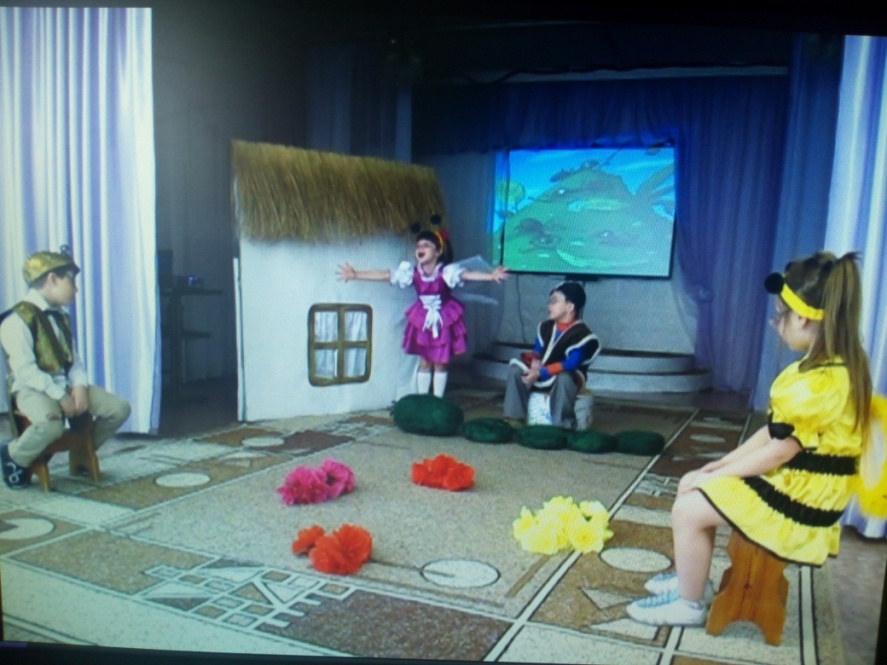 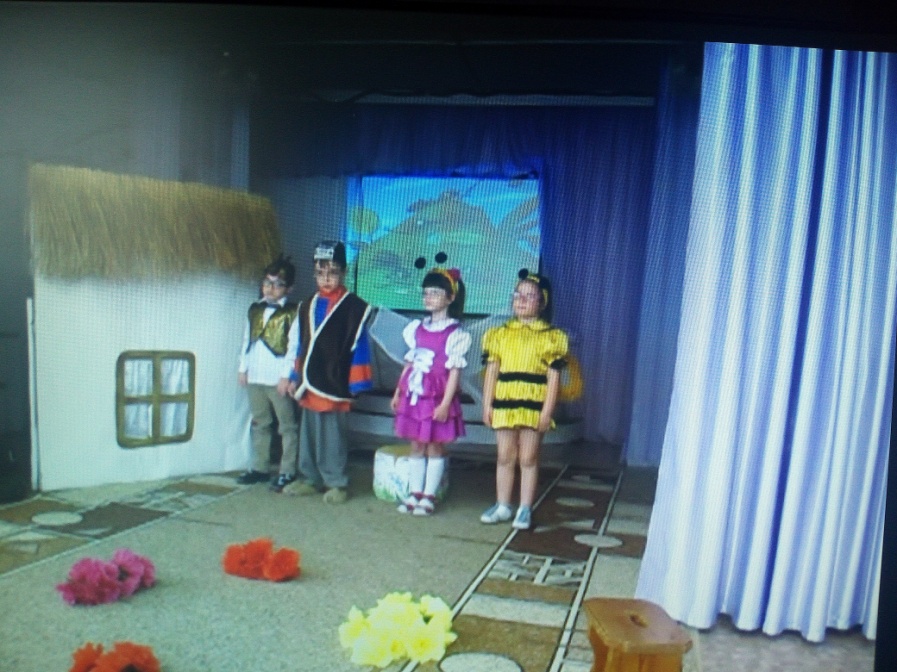 